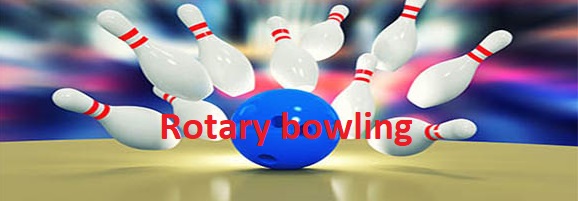 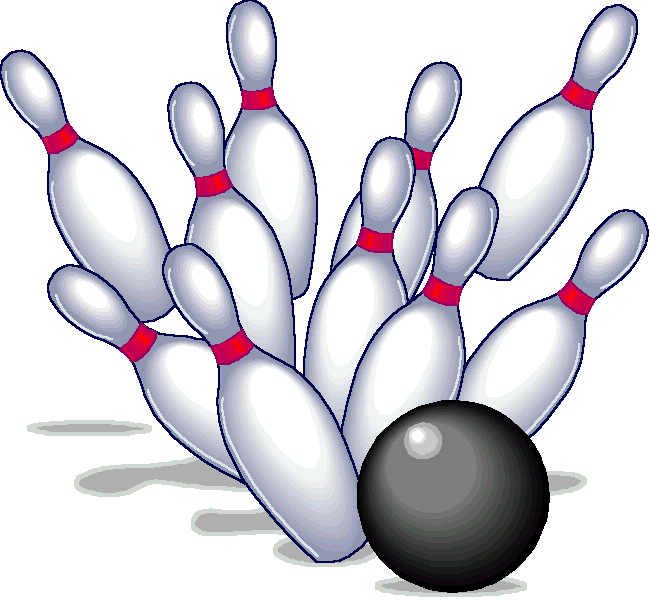 Haapsalu Rotary klubi kutsub kõiki eesti Rotary klubisid osalema 15 Rotary bowlingu üritusel.Võistkondlik võistlus toimub 14 aprill kell 11.30(Karika on võitnud 7 korda Haapsalu, 4 korda Viljandi,                         2 korda Tartu Toome ja korra Pärnu) Sellele eelneval õhtul, 13 aprill kell 20.30 toimub individuaalne turniir Rotary ÖÖ.                     (Senised võitjad Ellen Tohvri, Türi Rotary klubi ja Arvi Nebokat)Võistlused toimuvad HaapsalusVanalinna Bowlingus Jaani 4.Info:  arvi.nebokat@gmail.com5058929